MODULE 5Harsh HeatwavesA heatwave is any long period of very hot weather.In Australia, heatwaves usually range from 37°C to 42°C.Heatwaves are the deadliest natural hazard in Queensland, leading to the loss of more than 100 lives every year.Heatwaves impact anyone but it is important to take special care of:Babies and children, the elderly, people with medical conditionsPeople who work in the outdoorsPetsIn a heatwave:	Understand symptoms of heat sickness:Drink lots of waterStay in the shade and use fans or air-conditioningWear light clothing, a head and sunscreenFeeling sick or vomitingDizzy or weakFast breathing or short of breathHigh temperatureRed, dry skinThe number to call if you need emergency health care is 000.DISCUSSION QUESTIONS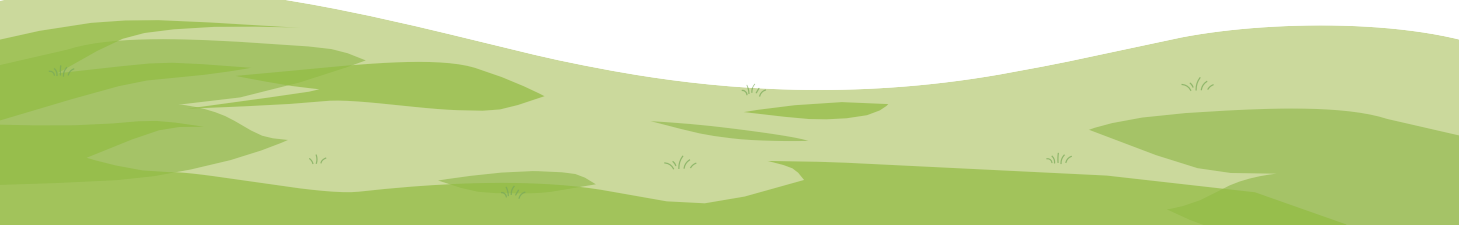 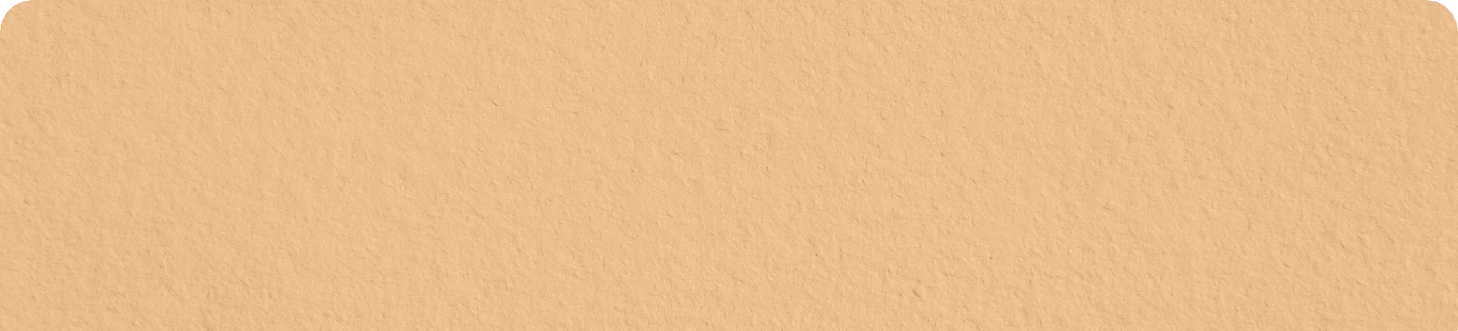 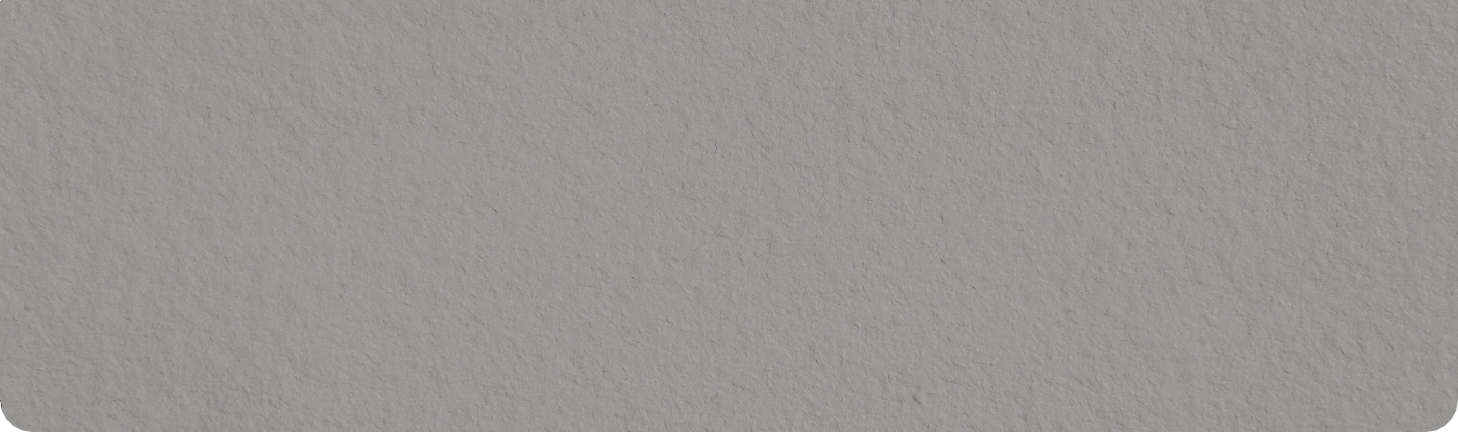 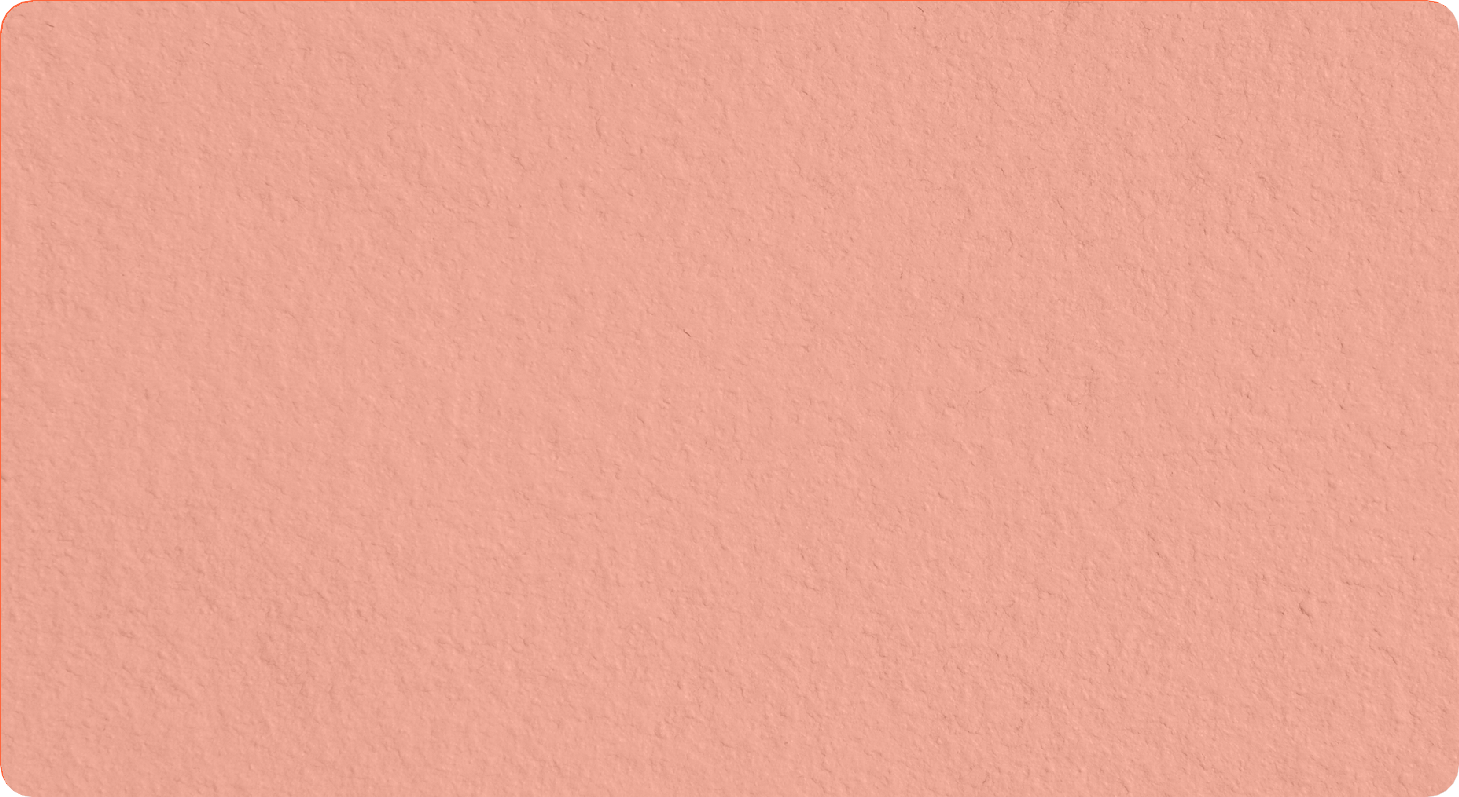 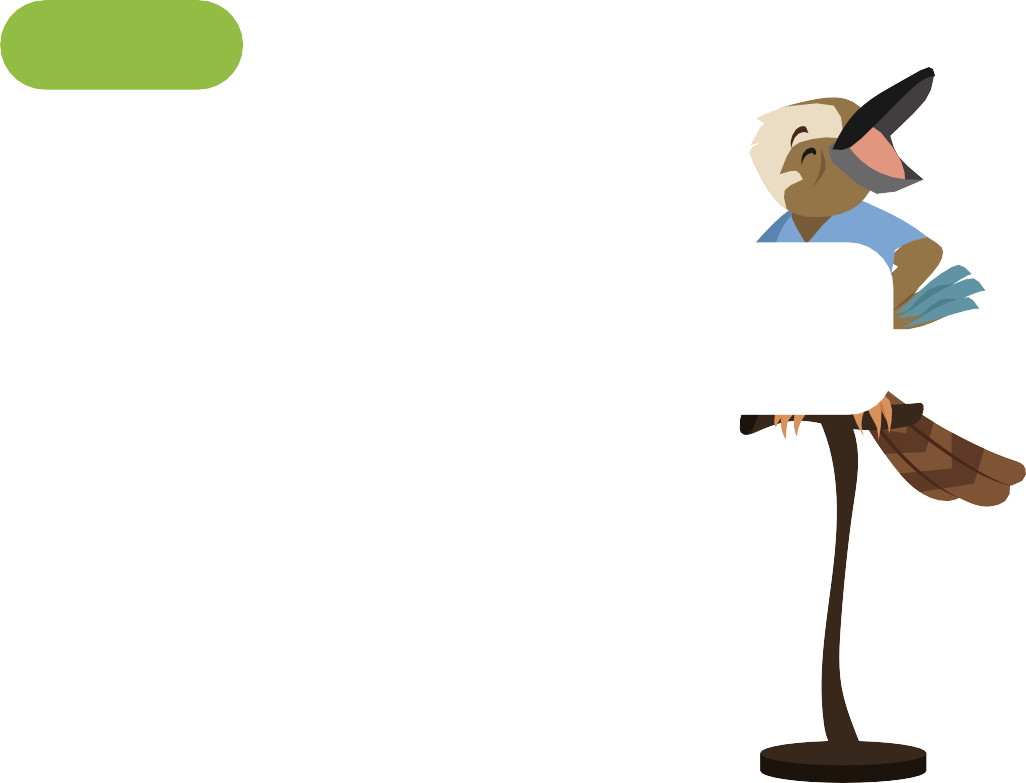 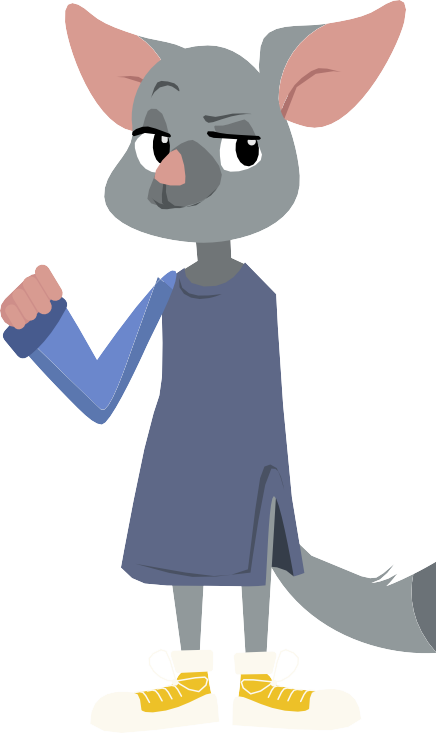 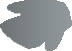 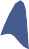 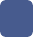 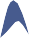 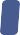 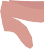 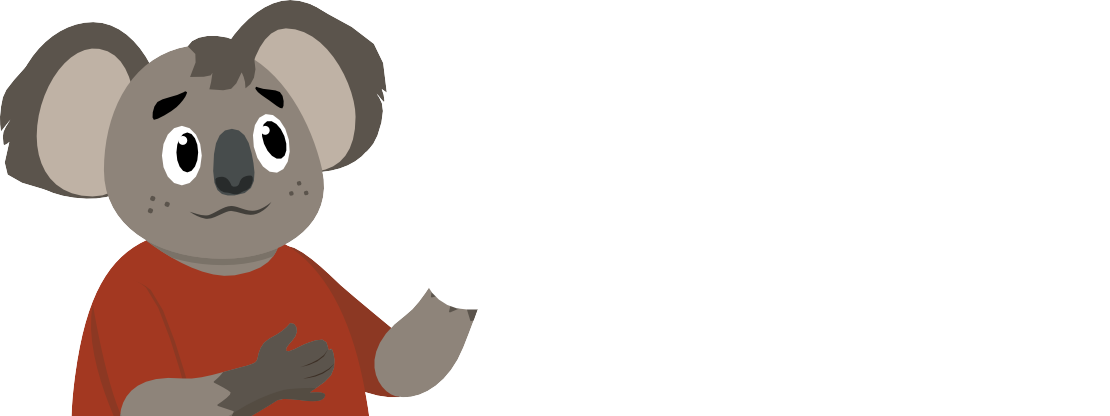 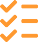 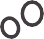 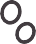 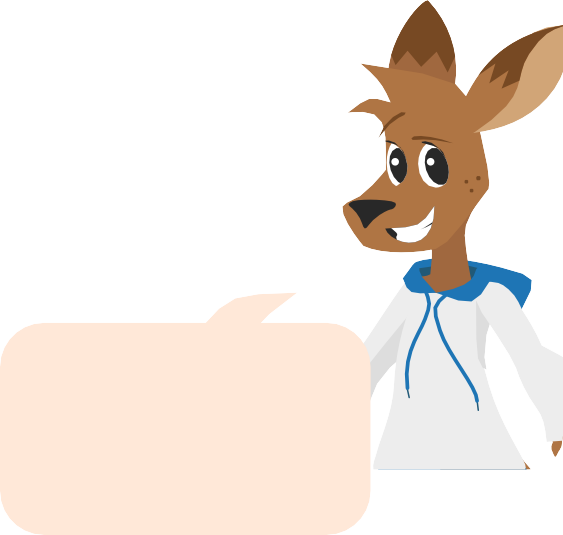 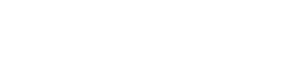 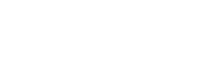 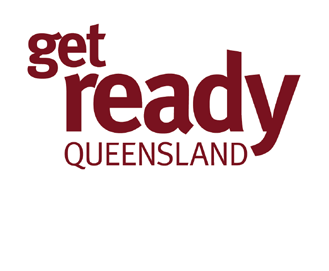 What is a heatwave?Have you been in a heatwave? What was it like?How do you know if there is going to be a heatwave?What damage can a heatwave cause?What are the ways to protect yourself and others during a heatwave?